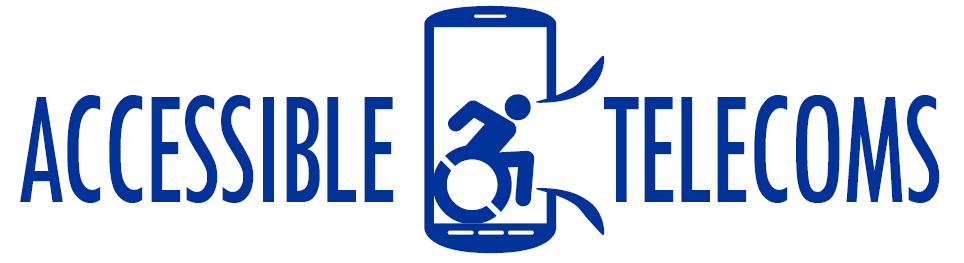 Oppo Reno8 Lite 5GType of device: Mobile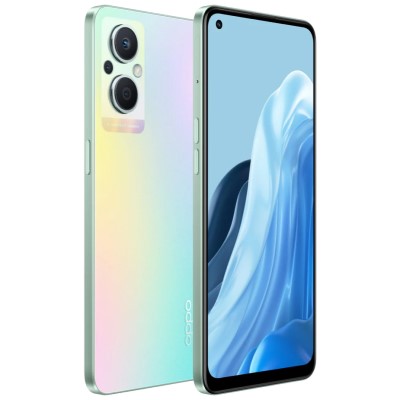 Actual Display Size :	6.43 inchesButton Type :	TouchscreenOperating System :	AndroidVersion Number :	Android 11Network Capability :	3G,4G,5GYear of Release :	2022Average Price :	$523 as of 23 11 2022Accessibility Features:CognitiveAdditional InstructionsCopy and PasteGPSPhoto Telephone ListScreen Timeout DisabledSimple InstructionsSimple RemindersSimplify DisplayVoice NotesHearing Impairment and DeafAllows for sign language communicationBluetooth or Wi-FiClosed CaptioningFront Facing CameraText Messaging/SMSVibrating Alerts - AdjustableVideo Communications - Two-wayVisual Alerts - Incoming CallsVisionBattery Alert - AudibleBluetooth or Wi-FiBrightness AdjustableDictation / Speech-to-TextHigh Contrast ModePersonalised ShortcutsPower CueScreen MagnifierText Size AdjustableText Style AdjustableVoice Control /Personal AssistantSpeechAllows for sign language communicationBluetooth or Wi-FiMessaging Options - EmailMessaging Options - IMMessaging Options - MMSPredictive TextSMS Personalisation and ReusePhysicalAutomatic AnswerBluetooth or Wi-FiDictation / Speech-to-TextGesture Based NavigationHeadset - plug connectedPredictive TextSpeaker-phone optionSwitch control optionVoice Control / Personal AssistantVoice Recognition for Accessing FeaturesVoice Recognition for DiallingHow and where to get it from?You can buy this phone from JB Hi-Fi, Australia Post, Woolworths, Big W, Officeworks, Bing Lee, and other retailers. More information is available on:Oppo Reno8 Lite 5G webpageOppo Reno8 Lite 5G User Manual Download webpage